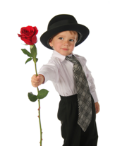 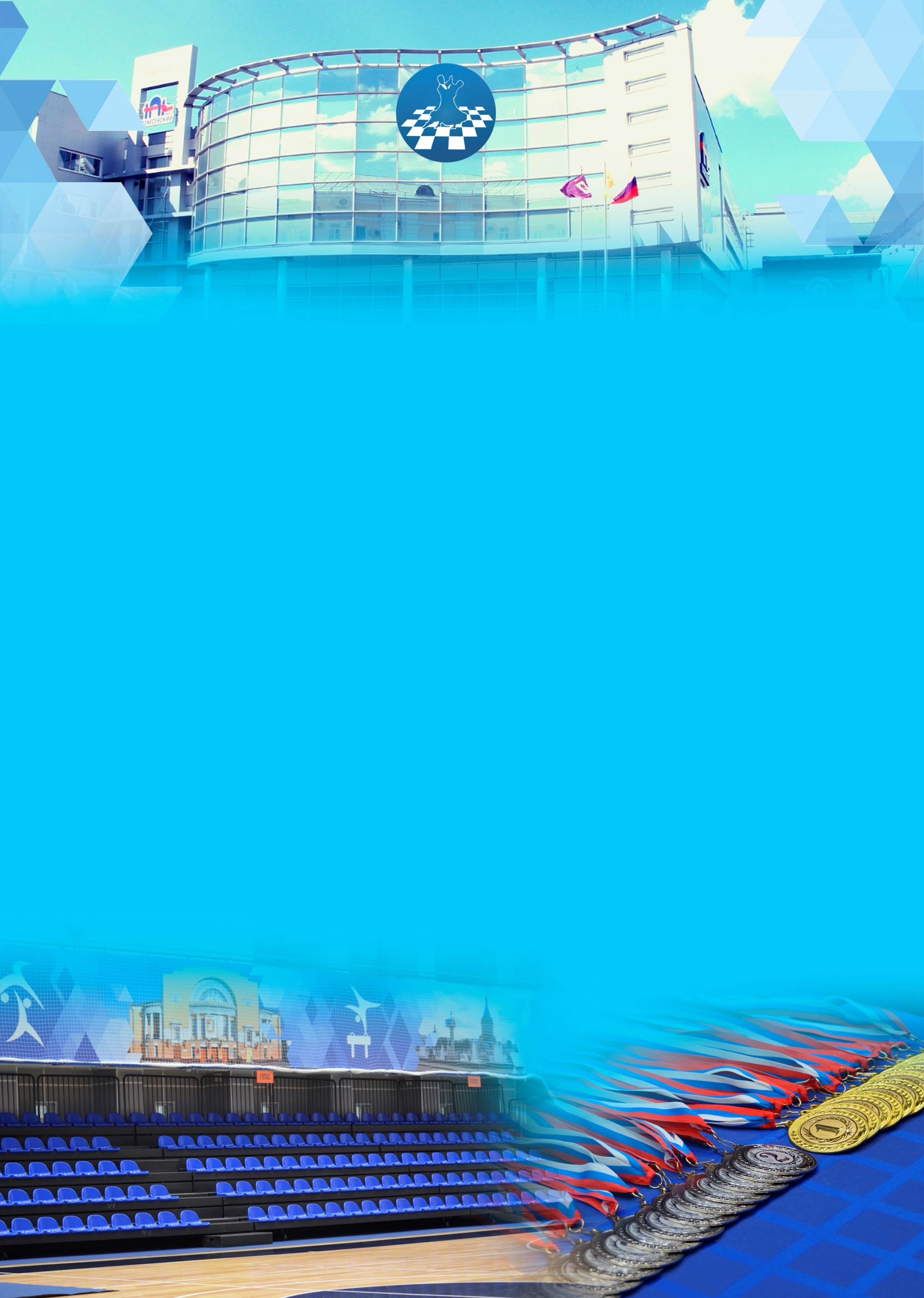                                                                                                        Союз  танцевального спорта России                                                                                                                 Клуб спортивного танца "ДУЭТ"                                        				                                	                 Российский                                                                                                                        турнир по спортивным танцам                              «МАМИН ВАЛЬС»      Программа  медальная : все получают золотые медали и грамоты .      Программа  скейтинг: финалисты грамоты, призеры медали и кубок!      *Кубки по танцам: каждый участник получает КУБОК.      ** Регистрация обязательная в группе (Мама + ребенок) !      Предварительная  регистрация обязательна  для участников массового спорта на эл/п Bal116@yandex.ru      *Возможно объединение групп! Примерное окончание в 21-00!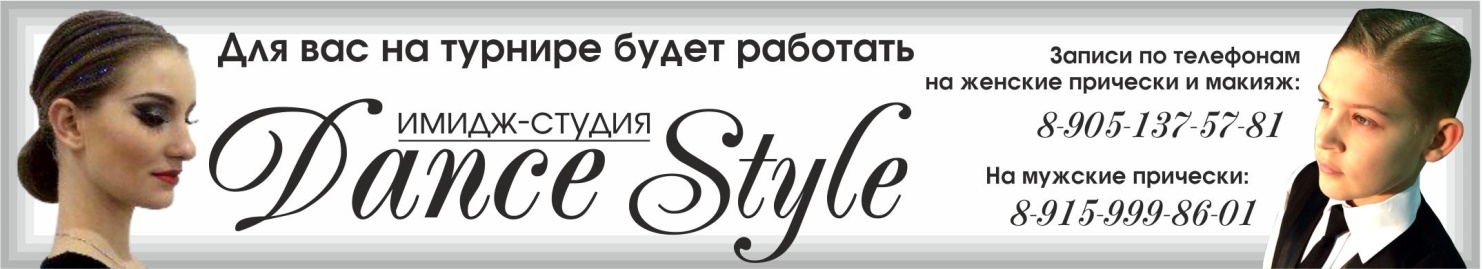 Кубок «Мамин вальс»Каждая пара  получает медаль, грамоту (3 балла кубок)МАМА + ребенок ( 2008г. и младше)МАМА + ребенок ( 2006г. и младше)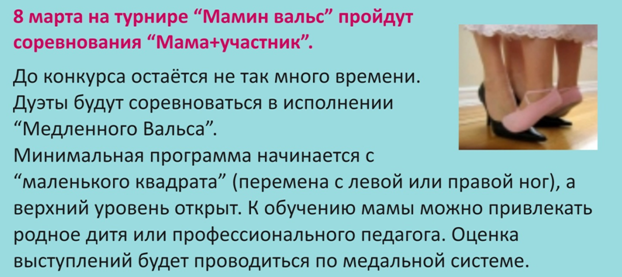 Место проведения г.Ярославль    ДК «Судостроитель» ул. Театральная 21ОрганизаторКСТ «Дуэт»      моб.89109775050    СветланаПравила проведенияВ соответствии с Правилами СТСР.СудьиВедущие  специалисты  СТСР , по приглашению организаторовРегистрациядо 6 марта ,  BAL116@yandex.ruСчетная комиссияГруздев  Алексей, г. Кострома8 марта       Место проведения: ДК «Судостроитель»  ул. Театральная 218 марта       Место проведения: ДК «Судостроитель»  ул. Театральная 218 марта       Место проведения: ДК «Судостроитель»  ул. Театральная 218 марта       Место проведения: ДК «Судостроитель»  ул. Театральная 218 марта       Место проведения: ДК «Судостроитель»  ул. Театральная 218 марта       Место проведения: ДК «Судостроитель»  ул. Театральная 21             ФЕСТИВАЛЬ          массового спорта             ФЕСТИВАЛЬ          массового спорта         КлассРег.    9-00Нач.   10-30 Нач.в12-30Рег.    13-30Нач.   15-00       награждение Бэби-2 -  2010 г.р. и мл. Н-2    -     2008 г.р.  и мл. Бэби-2 -  2010 г.р. и мл. Н-2    -     2008 г.р.  и мл.Н-2(медальная, скейтинг )W, CH(пары и соло)Золотые медали,грамоты Бэби-3 - 2010 г.р. и мл. Н-3    -    2008 г.р. и мл. Бэби-3 - 2010 г.р. и мл. Н-3    -    2008 г.р. и мл.Н-3(медальная, скейтинг)W, CH ,S(пары и соло)Золотые медали,грамоты Бэби-4 - 2010 г.р. и мл. Н-4    -    2008 г.р. и мл. Бэби-4 - 2010 г.р. и мл. Н-4    -    2008 г.р. и мл.Н-4(медальная, скейтинг)W,Q, CH ,S(пары и соло)Золотые медали,грамоты** МАМА + ребенок ( 2008г и мл.)** МАМА + ребенок ( 2006г и мл.)** МАМА + ребенок ( 2008г и мл.)** МАМА + ребенок ( 2006г и мл.)Начало в 10-30(Медл. Вальс)Начало в 15-00(Медл. Вальс)Каждая пара  получает медаль, грамоту.(3 балла кубок) *Кубки  по танцам:   2008г.р. и мл.  (раздельный зачет)  *Кубки  по танцам:   2008г.р. и мл.  (раздельный зачет) (скейтинг)W;Q;Sa;Cha;J(пары и соло)каждый участник получает КУБОКН-2, Н-3,Н-4,Н-5  Все возрастаН-2, Н-3,Н-4,Н-5  Все возраста(медальная, скейтинг)(пары и соло) *Кубки  по танцам  : все возраста(раздельный зачет)   *Кубки  по танцам  : все возраста(раздельный зачет)  Кубки по танцам  (скейтинг) (пары,соло)каждый участник получает КУБОК Король и королева   Король и королева  (скейтинг)W,СH                   8 марта       Место проведения: ДК «Судостроитель»  ул. Театральная 21                   8 марта       Место проведения: ДК «Судостроитель»  ул. Театральная 21                   8 марта       Место проведения: ДК «Судостроитель»  ул. Театральная 21                   8 марта       Место проведения: ДК «Судостроитель»  ул. Театральная 21                         КатегорияКлассРегистрация   16-00Регистрация   18-00Начало начало  17-00начало  19-00 Дети-1                           Н+ЕSt  3 т./La  3т.6 т Дети-2                           Н+ЕSt  3 т./La  3т.6 т Дети-1                    отк.St  3 т./La  3т. Дети-2+1  отк.St 4 т./La 4т.Кубки по танцам  Дети-2+1  скейтинг по каждому танцу отдельнооткW, Та, VV, Q                               S,CH,Ru,J Юниоры   2+1  ЕSt 3 т./ La 3т. Юниоры   1Е+ ДSt 4 т./ La 4т.Юниоры    2      Е+ ДSt 4 т./La 4т. Юниоры   1       Д+СSt 5 т./La 5т. Юниоры   2    Д+СSt 5 т./La 5т. Юниоры   1 отк.St 5 т./La 5т. Юниоры   2 отк.St 5 т./La 5т. *Молодежь            Д+С+ВSt 5 т./La 5 т. *Взрослые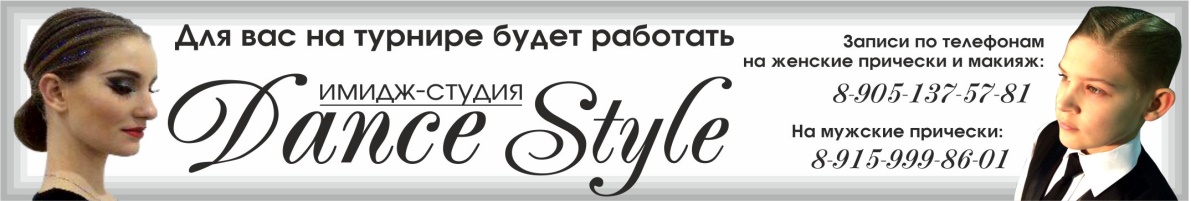 Д+С+ВSt 5 т./La 5 т.